Сводный протокол номинация «В объективе - животные» (Фотоискусство)Место проведения:	 ЦТиК 						17.02 2022г.Тема: «Фоторепортаж о походе» Фотографии животногомира, сделанные в туристском походе, путешествии, экспедицииТребования: Размер фоторабот 20 х 30 см, чёрно-белые или цветные, без фоторамок. .№ п/пКомандаКомандаСумма балловМестоМестоСтаршие (15-17 лет)Старшие (15-17 лет)24№ п/пКомандаКомандаСумма балловМестоМестоСредние (12-14 лет)Средние (12-14 лет)241МБОУ ДО «ГДД(ю)Т им. Н.К.Крупской - МБОУ «СОШ № 9 им. В.К Демидова» Кузнецов Никита\ 12 лет	«Сибирский зубр. Привет из ледникового периода» Рук. Чубова З.Н., Клемешева Т.А.МБОУ ДО «ГДД(ю)Т им. Н.К.Крупской - МБОУ «СОШ № 9 им. В.К Демидова» Кузнецов Никита\ 12 лет	«Сибирский зубр. Привет из ледникового периода» Рук. Чубова З.Н., Клемешева Т.А.16II2.МБОУ ДО «ГДД(ю)Т им. Н.К.Крупской,Бабушкин Вадим/ 12 л.«Гадюка Сибирская»Рук. Комиссарова Анна ВасильевнаМБОУ ДО «ГДД(ю)Т им. Н.К.Крупской,Бабушкин Вадим/ 12 л.«Гадюка Сибирская»Рук. Комиссарова Анна Васильевна15IIII3МБОУ ДО «ГДД(ю)Т им. Н.К.Крупской,Гладенко Артём/ 12 л.«Красота в мелочах»Рук. Комиссарова Анна ВасильевнаМБОУ ДО «ГДД(ю)Т им. Н.К.Крупской,Гладенко Артём/ 12 л.«Красота в мелочах»Рук. Комиссарова Анна Васильевна15 IIII4МБОУ «ООШ № 100» им.С.Е. Цветкова,Чеповская Маргарита/12 лет «Суслик»Рук. Марюшина Альбина ЮрьевнаМБОУ «ООШ № 100» им.С.Е. Цветкова,Чеповская Маргарита/12 лет «Суслик»Рук. Марюшина Альбина Юрьевна13IIIIII5МБОУ ДО «ГДД(ю)Т им. Н.К.Крупской,Болт Злата/ 14л.«Растянуло нежное лето кружево»Рук. Комиссарова Анна ВасильевнаМБОУ ДО «ГДД(ю)Т им. Н.К.Крупской,Болт Злата/ 14л.«Растянуло нежное лето кружево»Рук. Комиссарова Анна Васильевна13IIIIII6МБОУ ДО «ГДД(ю)Т им. Н.К.Крупской,Комиссарова Анастасия/ 12 л.«Смена шубки»Рук. Комиссарова Анна ВасильевнаМБОУ ДО «ГДД(ю)Т им. Н.К.Крупской,Комиссарова Анастасия/ 12 л.«Смена шубки»Рук. Комиссарова Анна Васильевна12447МБОУ «ООШ № 100» им.С.Е. Цветкова,Чупина Есения/ 14 л.,«Друга в горы с собой возьми, не бросай одного его…»МБОУ «ООШ № 100» им.С.Е. Цветкова,Чупина Есения/ 14 л.,«Друга в горы с собой возьми, не бросай одного его…»855№ п/пКомандаКомандаСумма балловМестоМестоМладшие  (до 12 лет)Младшие  (до 12 лет)1МБОУ «СОШ №6» Зарщикова Ольга\11 лет«Нежданный октябрьский гость» Рук. Зарщикова Маргарита ЮрьевнаМБОУ «СОШ №6» Зарщикова Ольга\11 лет«Нежданный октябрьский гость» Рук. Зарщикова Маргарита Юрьевна22II2.МБОУ «СОШ № 9 им.В.К.Демидова. Иноземцева Варвара\ 8 лет«Маленькое чудо» Рук. Скупченко Марина ВадимовнаМБОУ «СОШ № 9 им.В.К.Демидова. Иноземцева Варвара\ 8 лет«Маленькое чудо» Рук. Скупченко Марина Вадимовна22II3МБОУ ДО «ГДД(ю)Т им. Н.К.Крупской»-МНБОУ «Лицей№76» Регер Степан\  9лет «Мой друг на привале» Рук.Регер Светлана ВадимовнаМБОУ ДО «ГДД(ю)Т им. Н.К.Крупской»-МНБОУ «Лицей№76» Регер Степан\  9лет «Мой друг на привале» Рук.Регер Светлана Вадимовна22II4.МБОУ «СОШ № 27 им.И.Д. Смолькина» Воробьева Софья,\11 лет«Лебединое озеро» Рук. Малышева Людмила ВикторовнаМБОУ «СОШ № 27 им.И.Д. Смолькина» Воробьева Софья,\11 лет«Лебединое озеро» Рук. Малышева Людмила Викторовна20IIII5.МБОУ «СОШ № 27 им . И.Д. Смолькина» Недорезова Полина\ 11лет«Яшка – милашка» Рук. Малышева Людмила ВикторовнаМБОУ «СОШ № 27 им . И.Д. Смолькина» Недорезова Полина\ 11лет«Яшка – милашка» Рук. Малышева Людмила Викторовна13IIIIII6.МБОУ ДО «ГДД(ю)Т им. Н.К.Крупской»Шестернина Кира\10 лет«Медленно, но верно»Рук. Комиссарова Анна ВасильевнаМБОУ ДО «ГДД(ю)Т им. Н.К.Крупской»Шестернина Кира\10 лет«Медленно, но верно»Рук. Комиссарова Анна Васильевна13IIIIII7.МБОУ «СОШ №6» Разумова Диана\ 10 лет	«Встреча с медведем» Рук. Носкова Наталья АлександровнаМБОУ «СОШ №6» Разумова Диана\ 10 лет	«Встреча с медведем» Рук. Носкова Наталья Александровна12448.МБОУ «СОШ №6» Зарщиков Максим\8 лет	«В гостях у оленьей семьи» Рук. Зарщикова Маргарита ЮрьевнаМБОУ «СОШ №6» Зарщиков Максим\8 лет	«В гостях у оленьей семьи» Рук. Зарщикова Маргарита Юрьевна12449.МБОУ ДО «ГДД(ю)Т им. Н.К.Крупской-МБОУ «Лицей№34» Лапуков Данил\7 лет«В ожидании пассажира»Рук. Бакланова Вера ПавловнаМБОУ ДО «ГДД(ю)Т им. Н.К.Крупской-МБОУ «Лицей№34» Лапуков Данил\7 лет«В ожидании пассажира»Рук. Бакланова Вера Павловна115510МБОУ ДО «ГДД(ю)Т им. Н.К.Крупской» Комиссарова Валентина\ 10 лет«Вот так встреча» Рук. Комиссарова Анна ВасильевнаМБОУ ДО «ГДД(ю)Т им. Н.К.Крупской» Комиссарова Валентина\ 10 лет«Вот так встреча» Рук. Комиссарова Анна Васильевна96611МБОУ ДО «ГДД(ю)Т им. Н.К.Крупской-МБОУ «Лицей№34» Попов Алексей Викторович/ 7 лет «Мои любимчики» Рук. Бакланова Вера ПавловнаМБОУ ДО «ГДД(ю)Т им. Н.К.Крупской-МБОУ «Лицей№34» Попов Алексей Викторович/ 7 лет «Мои любимчики» Рук. Бакланова Вера Павловна87712МБОУ «СОШ № 9» им.В.К. Демидова»Патракова Полина\9 лет«Кнопочка» Рук. Скупченко Марина ВадимовнаМБОУ «СОШ № 9» им.В.К. Демидова»Патракова Полина\9 лет«Кнопочка» Рук. Скупченко Марина Вадимовна78813МБОУ «СОШ №6» Смирнова Виктория\11 лет	«Новый друг» Рук. Хайрутдинова – Шиллер Ольга ВикторовнаМБОУ «СОШ №6» Смирнова Виктория\11 лет	«Новый друг» Рук. Хайрутдинова – Шиллер Ольга Викторовна78814МБОУ ДО «ГДД(ю)Т им. Н.К.Крупской.»Шестернина Кира\10 лет	«Лесная Красавица»Рук. Комиссарова Анна ВасильевнаМБОУ ДО «ГДД(ю)Т им. Н.К.Крупской.»Шестернина Кира\10 лет	«Лесная Красавица»Рук. Комиссарова Анна Васильевна59915МКОУ «СОШ №80» Терехин Иван\ 10 лет«Гордость заповедника «Кузнецкий Алатау» Рук. Еремеева Наталья ВладимировнаМКОУ «СОШ №80» Терехин Иван\ 10 лет«Гордость заповедника «Кузнецкий Алатау» Рук. Еремеева Наталья Владимировна59916МБОУ «СОШ №6» Макеева Полина\11 лет	«Белка» Рук. Федосова Елена НиколаевнаМБОУ «СОШ №6» Макеева Полина\11 лет	«Белка» Рук. Федосова Елена Николаевна4101017.МБОУ «СОШ № 6» Носков Иван\11 лет«Рысь»Рук. Федосова Елена Николаевна.МБОУ «СОШ № 6» Носков Иван\11 лет«Рысь»Рук. Федосова Елена Николаевна.Нарушение п.6.2 ПоложенияНарушение п.6.2 Положения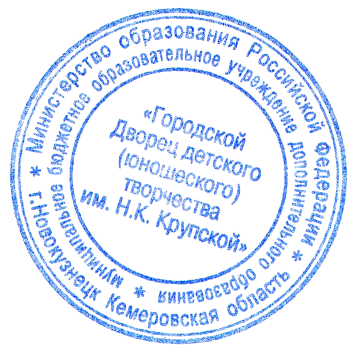 Судьи:Гуляев И.В.Чубова З.Н.Савинова Л.А.Попова Г.В.Комиссарова А.В..Судьи:Гуляев И.В.Чубова З.Н.Савинова Л.А.Попова Г.В.Комиссарова А.В..Судьи:Гуляев И.В.Чубова З.Н.Савинова Л.А.Попова Г.В.Комиссарова А.В..